Destinasyonlarda Sürdürülebilirlik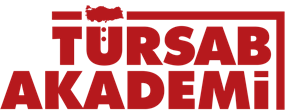 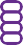 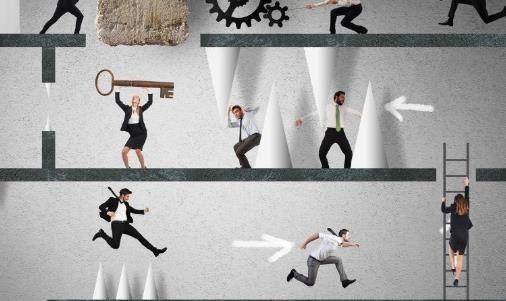 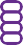 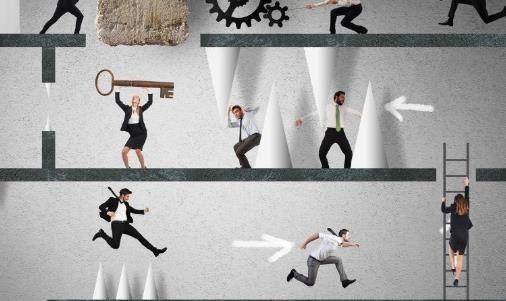 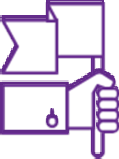 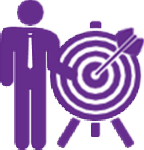 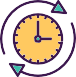 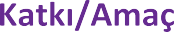 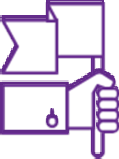 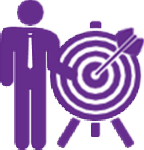 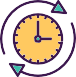 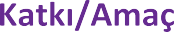 